My Word Family Book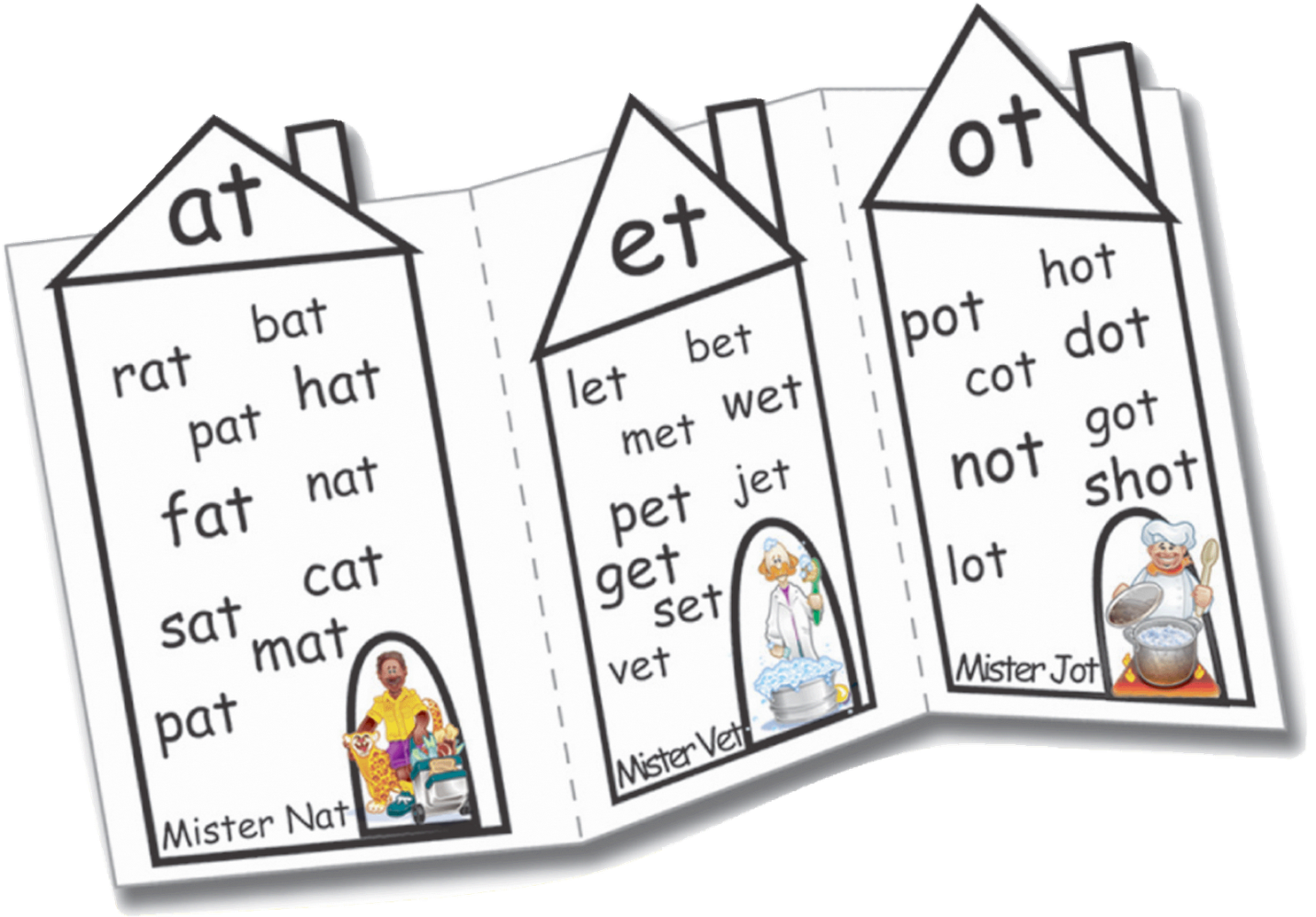 Name:___________________   __at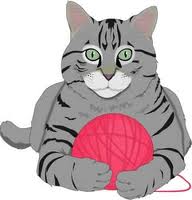 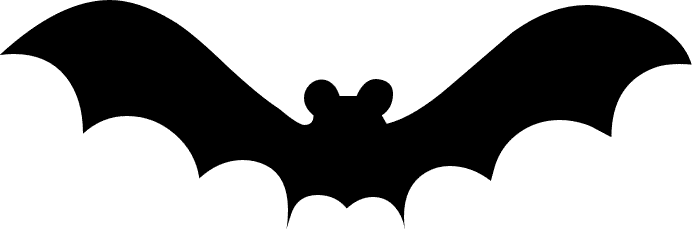      Choose two words from your list and write a silly sentence.________________________________________________________---------------------------------------------------------________________________________________________________   __ot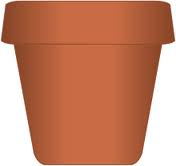 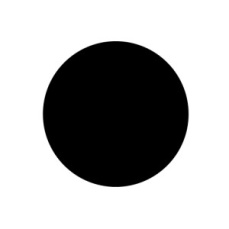     Choose two words from your list and write a silly sentence.________________________________________________________---------------------------------------------------------________________________________________________________    __ug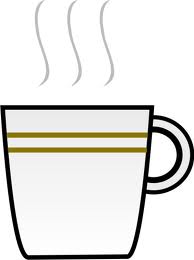 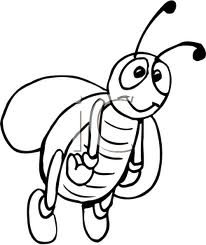     Choose two words from your list and write a silly sentence.________________________________________________________---------------------------------------------------------________________________________________________________   __an 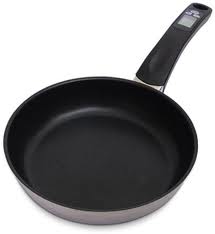 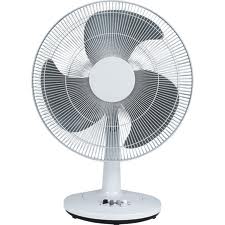     Choose two words from your list and write a silly sentence.________________________________________________________---------------------------------------------------------________________________________________________________   __et 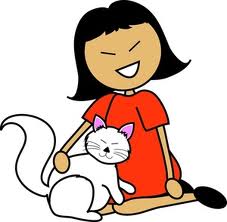 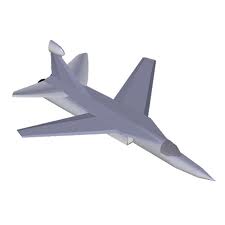     Choose two words from your list and write a silly sentence.________________________________________________________---------------------------------------------------------________________________________________________________   __ip 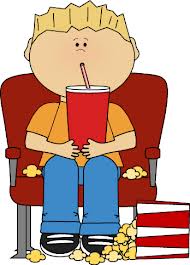 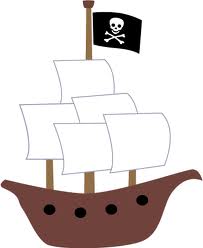     Choose two words from your list and write a silly sentence.________________________________________________________---------------------------------------------------------________________________________________________________Wow!  My book looks great!!!What I like best about this word family book is________________________________________________________---------------------------------------------------------________________________________________________________I can tell someone put hard work into this book because________________________________________________________---------------------------------------------------------________________________________________________________My favorite page in my word family book is the ______ page because ________________________________________________________---------------------------------------------------------________________________________________________________My friend________________ likes the ______ page the best because ________________________________________________________---------------------------------------------------------________________________________________________________________________________________________________________---------------------------------------------------------________________________________________________________Writing Rubric for My Sentence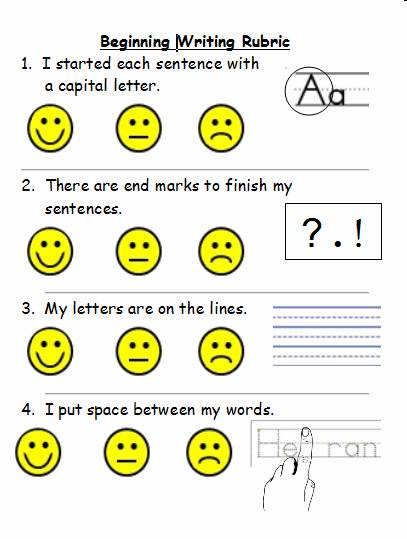 (This would be attached to the back of each page in the book for them to self-correct their sentence.)WordPictureI read to my book buddy!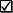 ______________________----------------________________________________________________----------------________________________________________________----------------________________________________________________----------------________________________________________________----------------__________________________WordPictureI read to my book buddy!______________________----------------________________________________________________----------------________________________________________________----------------________________________________________________----------------________________________________________________----------------__________________________WordPictureI read to my book buddy!______________________----------------________________________________________________----------------________________________________________________----------------________________________________________________----------------________________________________________________----------------__________________________WordPictureI read to my book buddy!______________________----------------________________________________________________----------------________________________________________________----------------________________________________________________----------------________________________________________________----------------__________________________WordPictureI read to my book buddy!______________________----------------________________________________________________----------------________________________________________________----------------________________________________________________----------------________________________________________________----------------__________________________WordPictureI read to my book buddy!______________________----------------________________________________________________----------------________________________________________________----------------________________________________________________----------------________________________________________________----------------__________________________